ใบรายงานผลการปฏิบัติหน้าที่กรรมการคุมสอบกลางปี ชั้นประถมศึกษาปีที่ ๒ ปีการศึกษา ๒๕๖๑โรงเรียนบ้านคอแลน*********************วันที่ ๒๗ เดือนกันยายน พ.ศ.๒๕๖๑เรื่อง   การปฏิบัติหน้าที่กรรมการคุมสอบกลางปี ชั้นประถมศึกษาปีที่ ๒ ปีการศึกษา ๒๕๖๑         โรงเรียนบ้านคอแลนเรียน   ผู้อำนวยการโรงเรียนบ้านคอแลน       ตามที่ข้าพเจ้านายจงรัก  สุดชัย ได้รับมอบหมายให้เข้าร่วมการปฏิบัติหน้าที่กรรมการคุมสอบกลางปีชั้นประถมศึกษาปีที่ ๒ ปีการศึกษา ๒๕๖๑ ที่โรงเรียนบ้านคอแลน ข้าพเจ้าขอเสนอรายงาน ดังรายละเอียดต่อไปนี้๑. หัวข้อเรื่อง การปฏิบัติหน้าที่กรรมการคุมสอบกลางปี ชั้นประถมศึกษาปีที่ ๒ ปีการศึกษา ๒๕๖๑ โรงเรียน      บ้านคอแลน๒. วัน เดือน ปี  วันที่ ๒๕-๒๖ เดือนกันยายน พ.ศ.๒๕๖๑ ระยะเวลา  ๒  วัน ๓.  สถานที่    โรงเรียนบ้านคอแลน อำเภอบุณฑริก จังหวัดอุบลราชธานี  ๔. หน่วยงานผู้จัด   โรงเรียนบ้านคอแลน อำเภอบุณฑริก จังหวัดอุบลราชธานี  ๕. ประธานดำเนินงานฯ  นายทรงศักดิ์  พรหมธิดา ผู้อำนวยการโรงเรียนบ้านคอแลน๖. ผู้เข้าร่วมกิจกรรมการสอบในครั้งนี้  ประกอบด้วย๑.นักเรียนชั้น อ.๑-ม.๓ โรงเรียนบ้านคอแลน๒.คณะครูโรงเรียนบ้านคอแลนเป็นคณะกรรมการคุมสอบ๗. การดำเนินงานการปฏิบัติหน้าที่กรรมการคุมสอบกลางปีชั้นประถมศึกษาปีที่ ๒ ปีการศึกษา ๒๕๖๑     มีดังนี้            วันที่ ๒๕  กันยายน  ๒๕๖๑     เวลา ๐๗.๓๐ น. ข้าพเจ้าเดินทางถึงโรงเรียนบ้านคอแลน     เวลา ๐๘.๑๕ น. เข้าแถวทำกิจกรรมหน้าเสาธง     เวลา ๐๘.๓๐ น. จัดเตรียมห้องสอบ     เวลา ๐๙๐๐  น. ปฏิบัติหน้าที่กรรมการคุมสอบกลางปีชั้นประถมศึกษาปีที่ ๒ ปีการศึกษา ๒๕๖๑       เวลา ๑๒.๐๐ น.พักรับประทานอาหารเที่ยง     เวลา ๑๓.๐๐ น.ปฏิบัติหน้าที่กรรมการคุมสอบต่อในภาคบ่ายจนแล้วเสร็จ     เวลา ๑๗.๐๐ น.เดินทางกลับที่พักโดยสวัสดิภาพ    วันที่ ๒๖  กันยายน  ๒๕๖๑     เวลา ๐๗.๓๐ น. ข้าพเจ้าเดินทางถึงโรงเรียนบ้านคอแลน     เวลา ๐๘.๑๕ น. เข้าแถวทำกิจกรรมหน้าเสาธง     เวลา ๐๘.๓๐ น. ตรวจดูความเรียบร้อยของห้องสอบ     เวลา ๐๙๐๐  น. ปฏิบัติหน้าที่กรรมการคุมสอบกลางปีชั้นประถมศึกษาปีที่ ๒ ปีการศึกษา ๒๕๖๑      เวลา ๑๒.๐๐ น.พักรับประทานอาหารเที่ยง     เวลา ๑๓.๐๐ น.ปฏิบัติหน้าที่กรรมการคุมสอบต่อในภาคบ่ายจนแล้วเสร็จ     เวลา ๑๗.๐๐ น.เดินทางกลับที่พักโดยสวัสดิภาพ๘. ประโยชน์ที่ได้รับ         ๑.ได้ปฏิบัติหน้าที่กรรมการคุมสอบตามที่ได้รับมอบหมายและมีประสบการณ์ในการคุมสอบมากขึ้น         ๒.สามารถนำประสบการณ์ในการเป็นกรรมการคุมสอบมาปรับใช้ในชีวิตประจำวันได้อย่างเหมาะสม  ลงชื่อ …………………….……………….ผู้รายงาน                                                                             (นายจงรัก สุดชัย)                                                                                ตำแหน่ง ครูความคิดเห็นของผู้บริหาร………………………………………………………………………………………………………………………………………………………………………………………………………………………………………………………………………………………………………………………………………………………………………………………………………………………………………………………………………………………………………………………………………………………………………………………………………………………………………………………………………………………………………………………………………………………………………………………………………………………………………………………………………………………………………………………………………………………………                                              ลงชื่อ ………………………………………………                                                     (นายทรงศักดิ์ พรหมธิดา)                                                      ตำแหน่ง  ผู้อำนวยการโรงเรียนบ้านคอแลน                                                   ……/……………./……..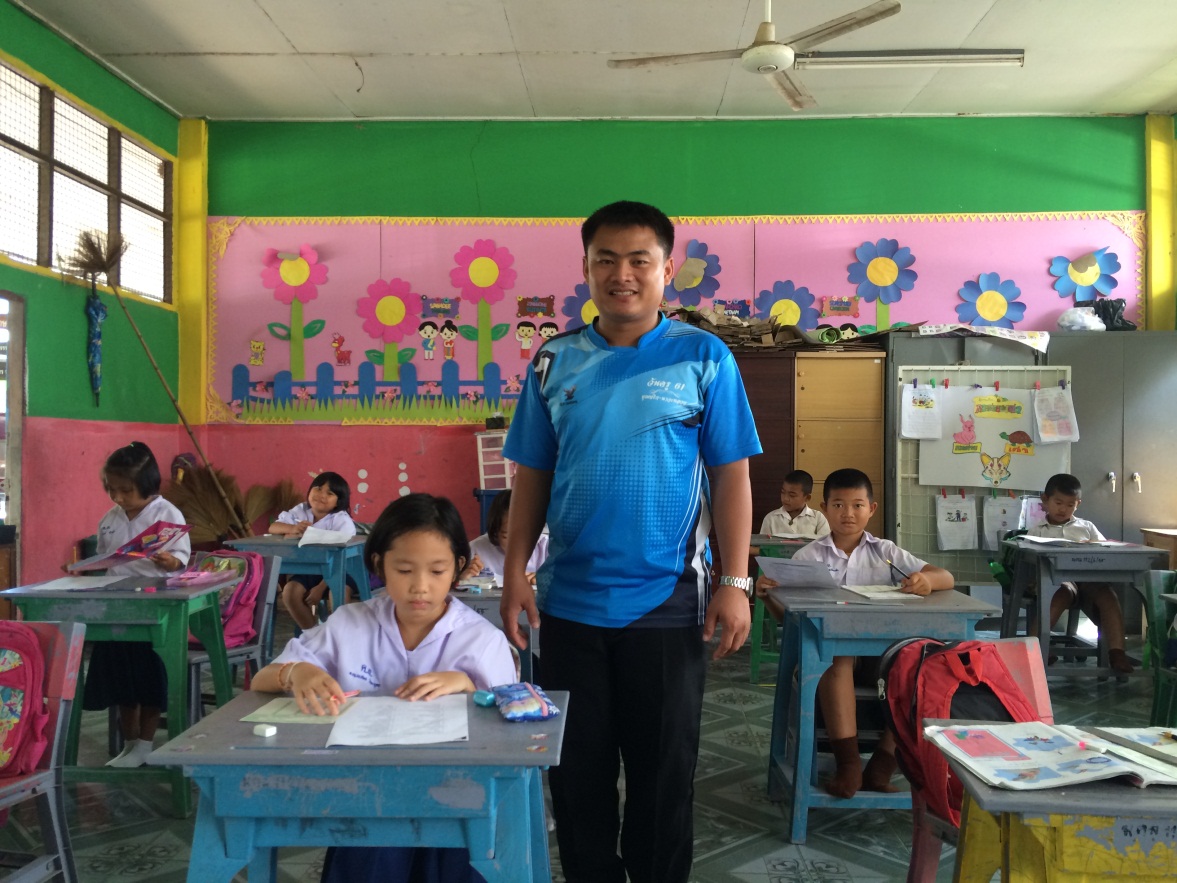 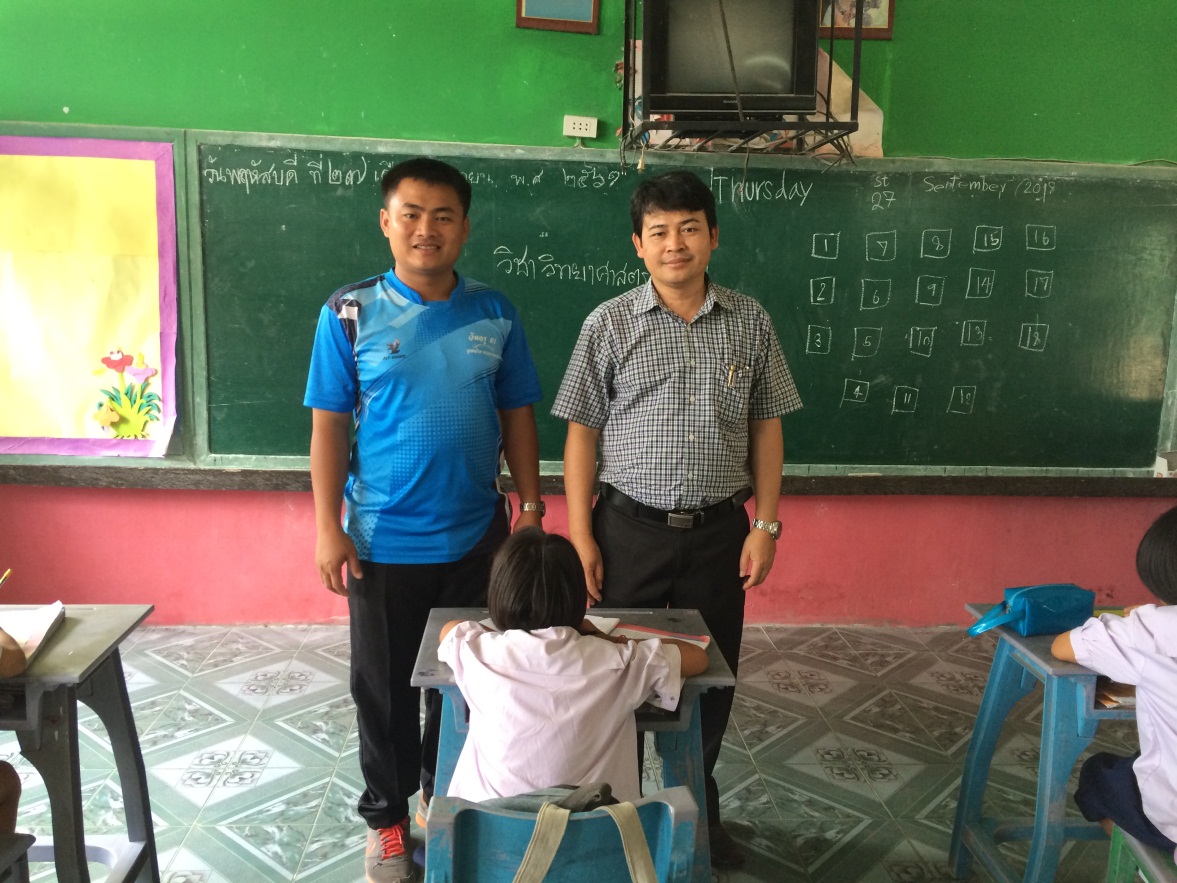 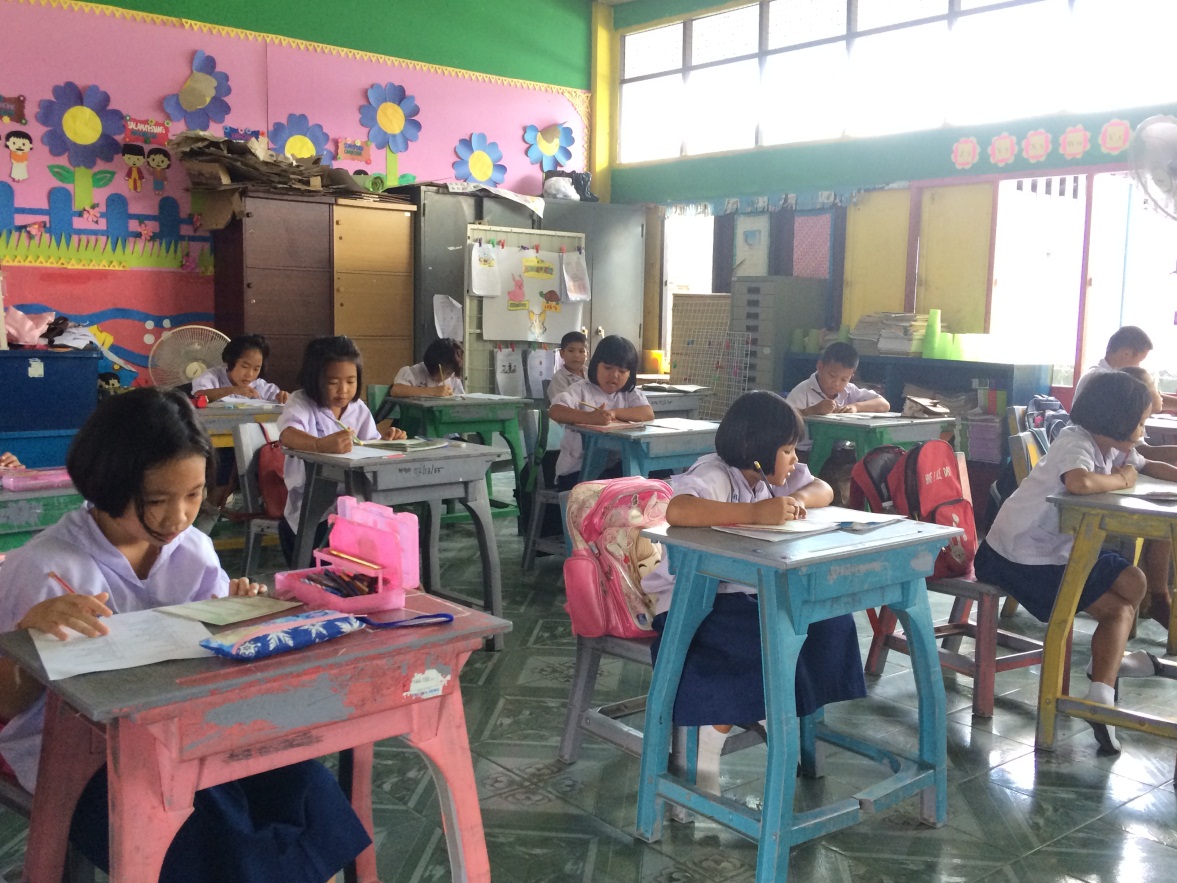 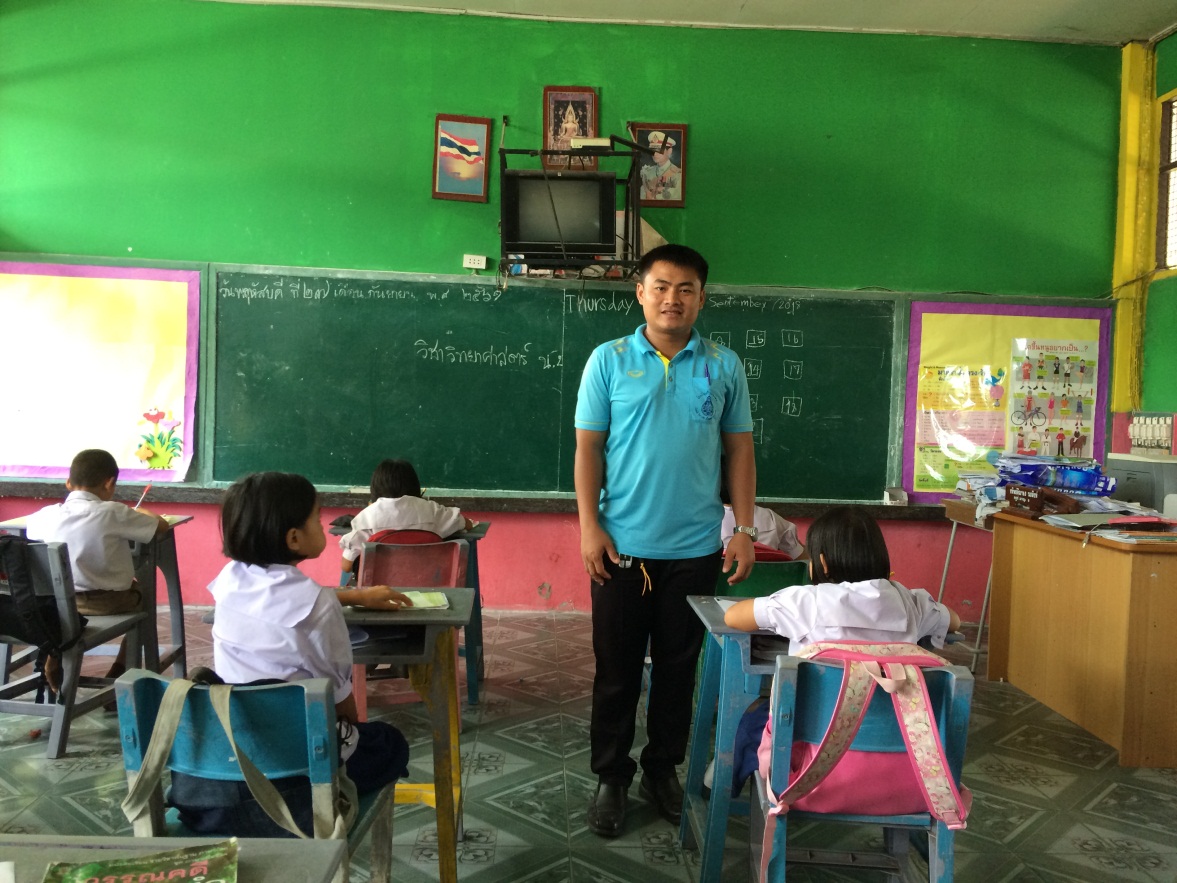 